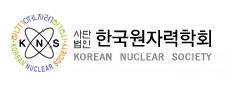 Korean Nuclear Society2017 US Chapter Annual MeetingANS Annual MeetingHyatt Regency, San Francisco, CA4:30 – 6:30 pm, Monday, June 12, 2017Location: Board Room CTimeItem04:30 PMRegistration04:40 PMOpening04:45 PMAction items from the 2016 Winter Meeting05:10 PMDiscussion on new chapter business05:20 PMSpecial presentation :“DOE Nuclear Liquid Waste Processing”  by Dr. Si Young Lee, SRNL